KATEDRA OBČIANSKEHO PRÁVA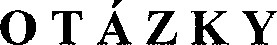 na ústnu postupovú skúšku OPH 2. ročník letný semester akademického roka 2015/16Význam plynutia času a počítanie lehôtPremlčanie v občianskom právePreklúzia v občianskom právePojem vecných práv a ich triedenieVlastnícke právo — pojem, funkcia a podstata 6. Výkon vlastníckeho práva a jeho obmedzenieObsah vlastníckeho právaDržba — všeobecná charakteristikaPojem a spôsob nadobudnutia vlastníckeho právaJednotlivé spôsoby nadobudnutia vlastníckeho právaNadobudnutie vlastníckeho práva zmluvouNadobudnutie vlastníckeho práva vydržanímNadobudnutie vlastníckeho práva vytvorením, spracovaním, prírastkomNadobudnutie vlastníckeho práva k veciam strateným, skrytým a opustenýmNadobudnutie vlastníckeho práva zo zákona, rozhodnutím štátneho orgánu a príklepom likvidátoraOchrana vlastníckeho práva, držby a detencieZánik ( strata ) vlastníckeho právaSusedské právaNeoprávnená stavbaVlastnícke právo k nehnutel'nostiam	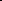  Vklad, záznam a poznámkaVlastníctvo bytu a nebytového priestoru — všeobecnePráva a povinnosti vlastníkov bytov a nebytových priestorovSpráva bytov a nebytových priestorovNadobúdanie vlastníckeho práva k bytom a nebytovým priestoromVšeobecná charakteristika spoluvlastníctvaVznik podielového spoluvlastníctva a jeho obsahSpôsoby zániku podielového spoluvlastníctva a jeho vysporiadanieBSM — pojem a vznikObsah BSMZánik BSM a jeho vyporiadanieZánik BSM a vyporiadanie počas trvania manželstvaZánik BSM a vyporiadanie po zániku manželstvaVecné právo k cudzím veciam — všeobecná charakteristikaPojem a funkcia záložného právaZriadenie a vznik záložného právaObsahové záležitosti záložnej zmluvyPráva a povinnosti zo záložného právaPoradie záložných právVýkon záložného právaDobrovoľná dražbaZánik záložného právaPojem a obsah vecných bremienVznik vecného bremenaZánik vecného bremenaPojem a funkcia zádržného právaVznik a zánik zádržného právaPredmet BSMPojem, funkcia a systematika záväzkového právaHlavné zásady zmluvného záväzkového právaVznik záväzkovPredmet a druhy záväzkovObsah záväzkov a spôsoby ich plneniaSolidárne záväzkyDelené a nedelitel'né závazkyZmluva v prospech tretieho a zmluva o budúcej zmluve57, 53. Spotrebitel'ské záväzkovo-právne vz'ahyZodpovednost' za vady — všeobecneZmena v subjektoch záväzkov — všeobecnePostúpenie pohl'adávkyPrevzatie dlhu a pristúpenie k záväzkuPoukážka a poukážka na cenné papiere 63. Zmena v obsahu záväzkov — všeobecne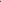 Omeškanie dlžníkaOmeškanie veritel'aZabezpečenie záväzkov - všeobecneZmluvná pokutaRučenieDohoda o zrážkach zo mzdy a iných príjmovZáložná zmluvaZabezpečenie záväzku prevodom právaZabezpečenie postúpením pohl'adávkyZábezpeka a uznanie dlhuZánik záväzkov — všeobecneSplnenie dlhuKompenzácia jednostranným právnym úkonomVýpoved'Uloženie do úradnej úschovyOdstúpenie od zmluvyZánik záväzku dohodou o zriadení nového záväzkuDohoda o urovnaní (pokonávke)Dohoda o vzdaní sa práva a odpustení dlhuZánik záväzku smrt'ou veritel'a alebo dlžníkaZánik záväzku uplynutím času a splynutímNemožnost' plneniaDohoda o započítaníPrávne a faktické vadySpotrebitel'ská zmluvaNeprijatel'né podmienky v spotrebitel'ských zmluváchPredpoklady zodpovednosti za vadyPráva zo zodpovednosti za vady